Halachic Prologueילקוט שמעוני תורה פרשת משפטים רמז שיד רבי טרפון אומר יכולין ממזרין ליטהר כיצד ממזר שנשא שפחה הולד עבד דכתיב האשה וילדיה תהיה לאדוניה [כ"א, ד] שחררו נמצא בן חורין, תלמוד בבלי מסכת קידושין דף סט עמוד א מתני'. ר' טרפון אומר: יכולין ממזרין ליטהר, כיצד? ממזר שנשא שפחה - הולד עבד, שיחררו - נמצא הבן בן חורין; רבי אליעזר אומר: הרי זה עבד ממזר.MISHNA: Rabbi Tarfon says: Mamzerim can be purified, so that their offspring will not be mamzerim. How so? With regard to a mamzer who married a Canaanite maidservant, their offspring is a slave. If his master subsequently emancipates him, that son is found to be a freeman, rather than a mamzer. Rabbi Eliezer says: This method is not effective, as this son is a mamzer slave.תא שמע: דאושפזיכניה דרבי שמלאי ממזר הוה, ואמר ליה: אי אקדמתך טהרתינהו לבנך; אי אמרת בשלמא לכתחילה - שפיר, אלא אי אמרת דיעבד, מאי ניהו?…The Gemara further suggests: Come and hear, as Rabbi Simlai’s host was a mamzer, and Rabbi Simlai said to him: Had I found out about your status earlier, before you married and had children, I would have purified your sons by advising you to marry a Canaanite maidservant, as suggested by Rabbi Tarfon. The Gemara explains the proof: Granted, if you say that Rabbi Tarfon spoke ab initio, it is well that Rabbi Simlai would suggest this. But if you say that he meant only that this method is effective after the fact, what was the advice that Rabbi Simlai would have given his host? … דמנסיב ליה עצה, ואמר ליה: זיל גנוב, ואיזדבן בעבד עברי. ובשני דר' שמלאי עבד עברי מי הוה? והאמר מר: אין עבד עברי נוהג אלא בזמן שהיובל נוהג! אלא לאו שמע מינה: רבי טרפון לכתחילה קאמר, שמע מינה. אמר רב יהודה אמר שמואל: הלכה כר' טרפון.…The Gemara answers that Rabbi Simlai would have advised him by saying: Go steal, and be sold as a Hebrew slave, which would mean you could marry a Canaanite maidservant and your offspring would be slaves. The Gemara asks: But in the days of Rabbi Simlai, was the halakha of a Hebrew slave observed in practice? But didn’t the Master say: The halakha of a Hebrew slave is practiced only when the Jubilee Year is practiced, and Rabbi Simlai lived many years after the observance of the Jubilee Year ceased. Rather, isn’t it correct to conclude from it that Rabbi Tarfon spoke ab initio, i.e., it is permitted for a mamzer to marry a Canaanite maidservant? The Gemara affirms: Indeed, conclude from the baraita that this is the case. Rav Yehuda says that Shmuel says: The halakha is in accordance with the opinion of Rabbi Tarfon.רמב"ם הלכות איסורי ביאה פרק טו הלכה ג… וממזר הבא על העכו"ם הולד עכו"ם, נתגייר הרי הוא כשר כשאר גרים, ואם בא על השפחה הולד עבד, שחררו הולד כשר כשאר עבדים משוחררין ומותר בבת ישראל.…When a mamzer enters into relations with a female gentile, the offspring is a gentile. If [the child] converts, he is fit to marry within the Jewish people like other converts.12 If [a mamzer] enters into relations with a maid-servant, the offspring is a servant. If he is freed, the offspring is acceptable like other freed servants. He may marry a Jewish woman.שולחן ערוך אבן העזר הלכות פריה ורביה סימן ד סעיף כ ממזר הבא על העכו"ם, הולד עכו"ם. ואם נתגייר, הרי הוא כישראל. ואם בא על השפחה. הולד עבד. נשתחרר, הרי הוא בן חורין. לפיכך, ממזר נושא, לכתחלה, שפחה שקבלה עליה מצות וטבלה לשם עבדות להתיר בניו שישתחררו ויהיו מותרים בישראלית.If a mamzer cohabits with a non-Jewish woman, the offspring is considered a non-Jew. If he converts, he is a full Jew. If a mamzer cohabits with a maid-servant the offspring is a slave. If he is freed, he is a free Jew. Therefore a mamzer may wed, as a matter of first resort, a maidservant who has accepted Jewish observance and has immersed in the mikva for the sake of slavery, so that his offspring may be permitted after they are freed and they may marry a Jewish woman.Introducing… David Hamelech’s mother!תלמוד בבלי מסכת בבא בתרא דף צא עמוד א ואמר רב חנן בר רבא אמר רב: אמיה דאברהם - אמתלאי בת כרנבו, אמיה דהמן - אמתלאי בת עורבתי, וסימניך: טמא טמא, טהור טהור. אמיה דדוד - נצבת בת עדאל שמה, אמיה דשמשון - צללפונית, ואחתיה - נשיין. למאי נפקא מינה? לתשובת המינים. And Rav Ḥanan bar Rava says that Rav says: The mother of Abraham was called Amatlai bat Karnevo. The mother of Haman was called Amatlai bat Orevati. And your mnemonic, to ensure that the two are not confused for one another, is that a raven [orev] is impure, and in this manner one remembers that Orevati is the grandmother of the impure Haman, while a sheep [kar] is pure, which indicates that Karnevo is the grandmother of the pure Abraham. Rav Ḥanan bar Rava continues: The mother of David was named Natzvat bat Ada’el. The mother of Samson was named Tzelelponit, and his sister was called Nashyan. The Gemara asks: What is the practical difference as to what their names were? The Gemara answers: It is important with regard to an answer for heretics who inquire into the names of these women, which are not stated in the Bible. One can reply that there is a tradition handed down concerning their names. רשב"ם מסכת בבא בתרא דף צא עמוד א  אימיה דדוד - לפי שכל אמהות של מלכים כתובות בנביאים הוצרך לפרש גם אם דוד.ר' אברהם אב"ד (בשיטת הקדמונים) מסכת בבא בתרא דף צא עמוד א אבל אני הכותב ראיתי בסיפרי המרכבה דאית בהו קבלה, וכך מצאתי, לחן לפני שלטון, אמור י"ז פעמים אמתלאי בת כרנבו. לכבוש את השונא, אמור י"ז פעמים אמו של המן אמתלי בת עורבתי. לנצח במלחמה, אימיה דשמשון צללפונית ואחתיה נשיק. אם תרצה שישמע המקום תפלתך. אמו של דוד [נצבת] בת עדאל, עשה למען שמך עשה למען ימינך עשה למען מקדשך עשה למען משיח צדקך עשה למענך לא למעני, י"ז פעמים:R. Abraham ben Isaac of Narbonne (southern France) was born in Narbonne ca. 1085, where he died in the beginning of 1158. In his youth he studied for many years in Barcelona, Spain, with R. Judah ben Barzillai, the author of Sefer Ha - Ittim. He later returned to Narbonne, where he was appointed rabbi and where he established an important yeshiva. His most renowned pupil was R. Abraham ben David of Posquieres (author of hassagot on Rambam), who later became his son - in - law. (Since these two scholars have the same acronym, Rabad, they are occasionally confused.) R. Abraham ben Isaac authored a commentary to the entire Talmud, but only the commentary to parts of Bava Batra is extant.תהלים פרק פב, א-ח (א) מִזְמוֹר לְאָסָף אֱלֹהִים נִצָּב בַּעֲדַת־אֵל בְּקֶרֶב אֱלֹהִים יִשְׁפֹּט: (ב) עַד־מָתַי תִּשְׁפְּטוּ־עָוֶל וּפְנֵי רְשָׁעִים תִּשְׂאוּ־סֶלָה: (ג) שִׁפְטוּ־דַל וְיָתוֹם עָנִי וָרָשׁ הַצְדִּיקוּ: (ד) פַּלְּטוּ־דַל וְאֶבְיוֹן מִיַּד רְשָׁעִים הַצִּילוּ: 1A song of Asaph. God stands in the congregation of God; in the midst of the judges He will judge.	 2How long will you judge unjustly and favor the wicked forever?	 3Judge the poor and orphan; justify the humble and the impoverished.	 4Release the poor and the needy; save [them] from the hands of [the] wicked.David the Shepherd – it’s not what you think!רמב"ם הלכות עדות פרק י הלכה ד …וכן הרועים אחד רועי בהמה דקה ואחד רועי בהמה גסה של עצמן הרי הן פסולין שחזקתן פושטין ידיהן בגזל ומניחים בהמתן לרעות בשדות ופרדסים של אחרים ולפיכך סתם רועה פסול, ומגדלי בהמה דקה בארץ ישראל פסולין אבל בחוצה לארץ כשרין, ומותר לגדל בהמה גסה בכל מקום ... Similarly, herders of their own animals - both of small animals and of large animals - are disqualified, for it can be assumed that they take liberty and steal by allowing their animals to pasture in fields and orchards belonging to other people. Therefore, an ordinary herder is disqualified. People who raise small animals in Eretz Yisrael are not acceptable as witnesses. In the diaspora, by contrast, they are acceptable. It is permissible to raise a large animal in every place.	תהלים פרק סט (א) לַמְנַצֵּחַ עַל־שׁוֹשַׁנִּים לְדָוִד: ... (ט) מוּזָר הָיִיתִי לְאֶחָי וְנָכְרִי לִבְנֵי אִמִּי: (י) כִּי־קִנְאַת בֵּיתְךָ אֲכָלָתְנִי וְחֶרְפּוֹת חוֹרְפֶיךָ נָפְלוּ עָלָי: ...1For the conductor, on shoshannim, of David.	 … 9I was strange to my brothers, and alien to the sons of my mother.	 David is anointed - Nitzevet’s moment of triumphתלמוד בבלי מסכת פסחים דף קיט עמוד א (דיא"ש אדי"ש כשד"ך מאוד"ך סימן). אמר רבי שמואל בר נחמני אמר רבי יונתן: אודך כי עניתני - אמר דוד, אבן מאסו הבונים היתה לראש פנה - אמר ישי, מאת ה' היתה זאת - אמרו אחיו, זה היום עשה ה' - אמר שמואל, אנא ה' הושיעה נא - אמרו אחיו, אנא ה' הצליחה נא - אמר דוד, ברוך הבא בשם ה' - אמר ישי, ברכנוכם מבית ה' - אמר שמואל, אל ה' ויאר לנו - אמרו כולן. אסרו חג בעבתים - אמר שמואל, אלי אתה ואודך - אמר דוד, אלהי ארוממך - אמרו כולן. תנן התם: מקום שנהגו עמוד ב לכפול - יכפול, לפשוט - יפשוטDalet, yod, alef, shin, alef, dalet, yod, shin, khaf, shin, dalet, khaf, mem, alef, vav, dalet, khaf is a mnemonic device for the following passage. Returning to the issue of hallel, the Gemara states that these psalms include choruses in which each section is sung by a different person. Rabbi Shmuel bar Naḥmani said that Rabbi Yonatan said that David recited: “I will give thanks to You, for You have answered me” (Psalms 118:21), with regard to the success of his reign. Yishai recited: “The stone which the builders rejected has become the chief keystone” (Psalms 118:22). The brothers of David recited: “This is the Lord’s doing; it is marvelous in our eyes” (Psalms 118:23). Samuel the Prophet recited: “This is the day which the Lord has made; we will rejoice and be glad in it” (Psalms 118:24). The brothers of David recited: “We beseech You, Lord, save now” (Psalms 118:25). David recited: “We beseech You, Lord, make us prosper now” (Psalms 118:25). Yishai recited: “Blessed be he who comes in the name of the Lord” (Psalms 118:26). Samuel recited: “We bless you out of the house of the Lord” (Psalms 118:26). They all recited: “The Lord is God, and has given us light” (Psalms 118:27). Samuel recited: “Order the Festival procession with boughs, even to the horns of the altar” (Psalms 118:27). David recited: “You are my God, and I will give thanks to You” (Psalms 118:28). They all recited: “You are my God, I will exalt You” (Psalms 118:28). We learned in a mishna there, in Sukka: In a place where they were accustomed 119b to double certain verses in hallel, one doubles them and reads them twice. In a place where the custom is to recite them simply, i.e., only once, one recites them simplyרשב"ם מסכת פסחים דף קיט עמוד ב מאודך ולמטה. ולי נראה משום כבוד ישי ושמואל ודוד ואחיו שאמרוהו מאודך ולמטה כדאמרן לעיל כופלין אותו ויש לשונות אחרות ולא נהירא:From “odecha” and down – it appears to me that it is out of honor for Yishai, Shmuel, David, and his brothers that they said it from “odecha” and down as it says above they double it…תלמוד בבלי מסכת בבא בתרא דף יז עמוד א תנו רבנן: ארבעה מתו בעטיו של נחש, ואלו הן: בנימין בן יעקב, ועמרם אבי משה, וישי אבי דוד, וכלאב בן דוד. וכולהו גמרא, לבר מישי אבי דוד דמפרש ביה [קרא], דכתיב: ואת עמשא שם אבשלום תחת יואב על הצבא ועמשא בן איש ושמו יתרא הישראלי אשר בא אל אביגיל בת נחש אחות צרויה אם יואב, וכי בת נחש היא? והלא בת ישי היא, דכתיב: ואחיותיהם צרויה ואביגיל! אלא, בת מי שמת בעטיו של נחש.The Sages taught in a baraita: There were four people who died only because of the counsel of the primordial snake, in the wake of which all of humanity became mortal, and not on account of any personal sin. And they are: Benjamin, son of Jacob; Amram, father of Moses; Yishai, father of David; and Chileab, son of David. And all of these are known through tradition except for Yishai, father of David, with regard to whom it is written explicitly: “And Absalom placed Amasa over the army instead of Joab, and Amasa was the son of a man whose name was Ithra the Israelite, who engaged in intercourse with Abigail, daughter of Nahash, the sister of Zeruiah, mother of Joab” (II Samuel 17:25). But was Abigail the daughter of Nahash? Was she not the daughter of Yishai, as it is written: “And their sisters were Zeruiah and Abigail” (I Chronicles 2:16)? Rather, she was called “daughter of Nahash” to indicate that she was the daughter of one who died only because of the counsel of the snake.Yalkut HaMachiri —R’ Machir ben Abba Mari, probably composed in the late 13th or 14th century'אבן מאסו הבונים הייתה לראש פנה'. מדרש: הן בעוון חוללתי (תהילים נא ז) Behold, with iniquity I was formed, and with sin my mother conceived me., מלא כתיב בשני ווי"ן. פליגי בה תרי אמוראי במערבא. חד אמר: דוד בן אהיבה (=אהובה) היה, וחד אמר דוד בן שנואה היה. כיצד? ישי ראש לסנהדרין היה... ופירש מאשתו ג' שנים. לאחר ג' שנים הייתה לו שפחה נאה ונתאווה לה. אמר לה: בתי, תקני עצמך הלילה כדי שתכנסי אלי בגט שחרור. 	יוסף תהילות תהלים פרק סט פסוק ט (ט) מוזר הייתי לאחי ונכרי לבני אמי. אפשר במה שמצאתי בס' קדמון תורת המנחה כ"י שהביא מרז"ל דישי תבע לשפחתו וגילתה לאשתו ונשתנית וחשב שהיא השפחה ובאה אליה ונתעברה מדוד. וידעו הבנים שהיה ישי פרוש מאשתו וא"ל ראה אמנו הרה לזנונים ורוצה להרגה לה ולעוברה וא"ל אביהם הניחו לה שתלד ולא תוציאו לעז עליכם ויהיה הולד מאוס ועבד לכם זהת"ד ומה שרצה ישי לבא על שפחתו כבר פירש הרמ"ע ז"ל שהיה רוצה לטהר זרעו וכמ"ש במ"א בס"ד. וז"ש מוזר הייתי לאחי שחשבו שאני ממזר ונכרי לבני אמי שחשדו על אמנו שזינתה. ביוגרפיה - יוסף תהילות Rabbi Chaim Joseph David Azulai (Chida), descendant of a famed rabbinic family originating from Castille and Moroco, was born in 1724 in Jerusalem. His huge, multifaceted literary output included halachic rulings, mystical works, commentaries on the Bible and Talmud, a commentary on Sefer Chasidim called Binyan Olam, bibliography, and travelogues. He became rabbi of Leghorn, Italy, and died there in 1806. Menahem Azariah da Fano  (1548 – 1620) was an Italian rabbi, Talmudist, and Kabbalist.הלכה השפחה ואמרה לגברתה: הצילי עצמך ונפשי ואדוני מגיהנם. אמרה לה: מה טעם? שחה לה את הכל. אמרה לה: בתי, מה אעשה שהיום ג' שנים לא נגע בי. אמרה לה: אתן ליך (=לך) עצה, לכי תקני עצמך ואף אני כך, ולערב כשיאמר סגרי הדלת תכנסי את ואצא אני. וכך עשתה. לערב עמדה השפחה וכבת  את הנר, באת לסגור את הדלת נכנסה גברתה ויצאה היא. עשתה עמו כל הלילה נתעברה מדוד, ומתוך אהבתו על אותה שפחה, יצא דוד אדום מבין אחיו... לט' חדשים בקשו בניה להרגה ואת בנה דוד, כיון שראו שהוא אדום .אמר להם ישי: הניחו לו ויהיה לנו משועבד ורועה צאן. והיה הדבר טמון עד כ"ח שנה. כיון שאמר לו הקב"ה לשמואל: 'לך אשלחך אל בית ישי הלחמי' (שמואל א, טז א), כיון שהלך הקריבו לו את אליאב... הקריב הב' והג' עד שבעת בניו. אמר לו שמואל לישי: 'התמו הנערים?' אמר לו: תמו. אמר לו: הקב"ה אמר לו (=לי) לכה ואשלחך אל ישי, ואתה אומר תמו! אמר לו: עוד נשאר הקטן והוא רועה בצאן. אמר לו: שלח והביאהו. כיון שבא התחיל השמן מבצבץ ועולה. אמר לו הקב"ה לשמואל: שמואל אתה עומד ומשיחי עומד, קום משחהו כי זה הוא... וישי ובניו היו עומדין ברתת ואימה. אמרו: לא בא שמואל אלא לבזותינו ולהודיע לישראל שיש לו (=לנו) בן פסול, ואמו של דוד שמחה מבפנים ועצבה מבחוץ. כיון שנטל כוס ישועות שמחו כלן. עמד שמואל ונשקו על ראשו. פתח ואמר: 'ה' אמר אלי בני אתה' (תהילים ב ז). באותה שעה אמרה אמו: 'אבן מאסו הבונים', הבנים כתיב. אמרה: אי בן שמאסו אותך אחיך הייתה (=היית) לראש פנה ועלית על כלן. אמרו לה בניה: 'מאת ה' הייתה זאת', לפיכך 'זה היום עשה ה' נגילה ונשמחה בו.ר' צדוק הכהן מלובלין - קומץ המנחה חלק ב אות מה ולכך כל בנין בית דוד על ידי התעוררות מהאשה כבנות לוט ותמר ורות ואשת ישי כמו שאמרו ז"ל כי הם התעוררו לתקן עצמם שדוד המלך ע"ה הוא תיקון אדם כידוערד"ק תהלים פרק קיח (כא) אודך, אני אודה אותך. כי עניתני, בקראי אליך מן המצר:I thank you because you answered me when I called to you from the straights(כב) אבן מאסו הבונים, אם על ישראל נאמר, יקרא כל ישראל בכלל אבן, כמו (בראשית מט, כד): רועה אבן ישראל, על דרך משל, כי ישראל עיקר העולם, שמקיימים בנין העולם בחוקיהם ובמשפטיהם על בני אדם. והנה ישראל היו מאוסים בגלות והיו מואסים אותו הבונים, כלומר, המלכים מלכי הארץ מאסו זאת האבן, שתהיה אפילו אחת אבני הבנין, כל שכן שתהיה פינה, כלומר שמחשבתם שאין צורך לעולם בהם, ויחשבו לכלותם, והנה בעת הישועה, If this is referring to Israel, the nation is referred to as a stone like (Genesis 49:24) “he sustained the rock of Israel” by way of a parable because Israel  is fundamental (ikar) to the structure of the world sa they sustain the building of the world with their laws and statutes over man.  And behold Israel was rejected in the exile and the builders rejected them.  That is to say, the kings of the nations, rejected this stone that it would not even be one of the stones of the building; let alone a cornerstone, that is to say their thoughts were that there was no need in the world for them and thought to destroy them.  And behold at the time of salvation:היתה לראש פנה, כמו שיעשה האדם פינות הבית באבנים גדולות ויפות, להעמיד ולקיים אבני הבנין, כן יהיו ישראל לעתיד לבוא יהיו לראש פנה, ויהיו קיום העולם:It became the corner stone! Just as (kemo) one builds the corners of his house with large, beautiful stones to support and sustain the stones of the building, so too (ken) the nation of Israel will become the cornerstone and will support [the structure of] the world.(כג) מאת ה', יתמהו עליו מלכי הארץ, ויאמרו: לא היתה זאת התשועה לאומה זאת אלא מאת ה' היתה, כי מאד היא נפלאת זאת התשועה בעינינו. ואיך היתה, אלא כי מאת ה' היתה, כמו שאמר ישעיה (ישעיה נב, טו): עָלָיו יִקְפְּצוּ מְלָכִים פִּיהֶם כִּי אֲשֶׁר לֹא סֻפַּר לָהֶם רָאוּ:From Hashem the kings of the world will wonder and they will say, this salvation from this nation except for from Hashem it was because it is so wondrous this salvation in our eyes and could it be if not from Hashem as Isaiah said (52:15) kings shall shut their mouths because of him, for, what had not been told them they saw, and [at] what they had not heard they gazed(כד) זה היום. ויענו כולם ויאמרו: זה יום התשועה לה' כי הוא עשה אותו, כי הוא לא יוכל להיות בִּלְתּוֹ, לפיכך, אין לנו להיות עֲצֵבִים בישועת ישראל, אלא שנגילה ונשמחה עמהם בזה היום, כי מאת ה' היתה, והוא עשה אותו:This is the day and they will all answer and saw, this is the day of salvation to Hashem because He made it because it could not have happened without Him, therefore, we are not sad at the salvation of Israel, rather we will be glad and joyous with them on this day because it is from Hashem and He made it. (כה) אנא ה'. יאמרו ישראל אנא ה' הושיעה נא, והצליחה נא לכל הבאים לחסות בצלך ולשוב לעבודתך:(כו) ברוך הבא. ויאמרו הכהנים שיהיו בבית המקדש לכל הבאים לעבוד את ה', ברוך הבא בשם ה' ותהיו מבורכים בשמו, כי הוא:(כז) אל ה', יכול, והוא יחיד נמצא, והוא האיר לנו מֵאֲפֵלָה שהיינו בה בגלות, לפיכך בואו וְעִבְדוּ את ה' כמונו. אסרו חג בעבותים, הביאו הכבש קשור בעבותים עד שתביאוהו לקרנות המזבח, כלומר, להקריבו לפני ה'. והקרבן כבש או זולתו יִקָּרֵא חג, לפי שבחגים יקריבו אותם ברוב. וכן (ישעיה כט, א): חַגִּים יִנְקֹפוּ:(כח) אלי אתה ואודך. יאמרו ישראל: לי נאה להודות לאל על כל האומות, כי אתה אלי, כלומר, שהראית כחך ויכולתך בי, שהוצאתני מן הגלות בכחך הגדול, וכן אתה אלהי שלקחת משפטי מן האומות, לפיכך אודך וארוממך בפי:(כט) הודו לה' כי טוב. אומר כנגד כל הגוים: הודו לה' כי הוא טוב עם הכל, ולעולם חסדו עם בריותיו. ואם על דוד נאמר המזמור, יאמר אבן מאסו הבונים על דוד. כשבא שמואל לְמָשְׁחוֹ, וכן סידרו רז"ל (פסחים קיט, א) פירוש הפסוקים מאודך ולמטה, אודך כי עניתני, אמר דוד. אבן מאסו הבונים, אמר ישי, כי דוד היה נער וקטן רועה צאן, ולא היה נחשב בעיניהם ולא עלה על לבם שיהיה הוא מלך. מאת ה' היתה זאת, אמרו אֶחֶיו. זה היום עשה ה', אמר שמואל. אנא ה' הושיעה נא, אמרו אֶחָיו. אנא ה' הצליחה נא, אמר דוד. ברוך הבא בשם ה', אמר ישי, כשבא דוד מן הצאן. ברכנוכם מאת ה', אמר שמואל. אל ה' ויאר לנו, אמרו כולם. אסרו חג בעבותים, אמר שמואל, כי קרא אותם אל הזבח. אלי אתה ואודך, אמר דוד. הודו לה', אמרו כולם: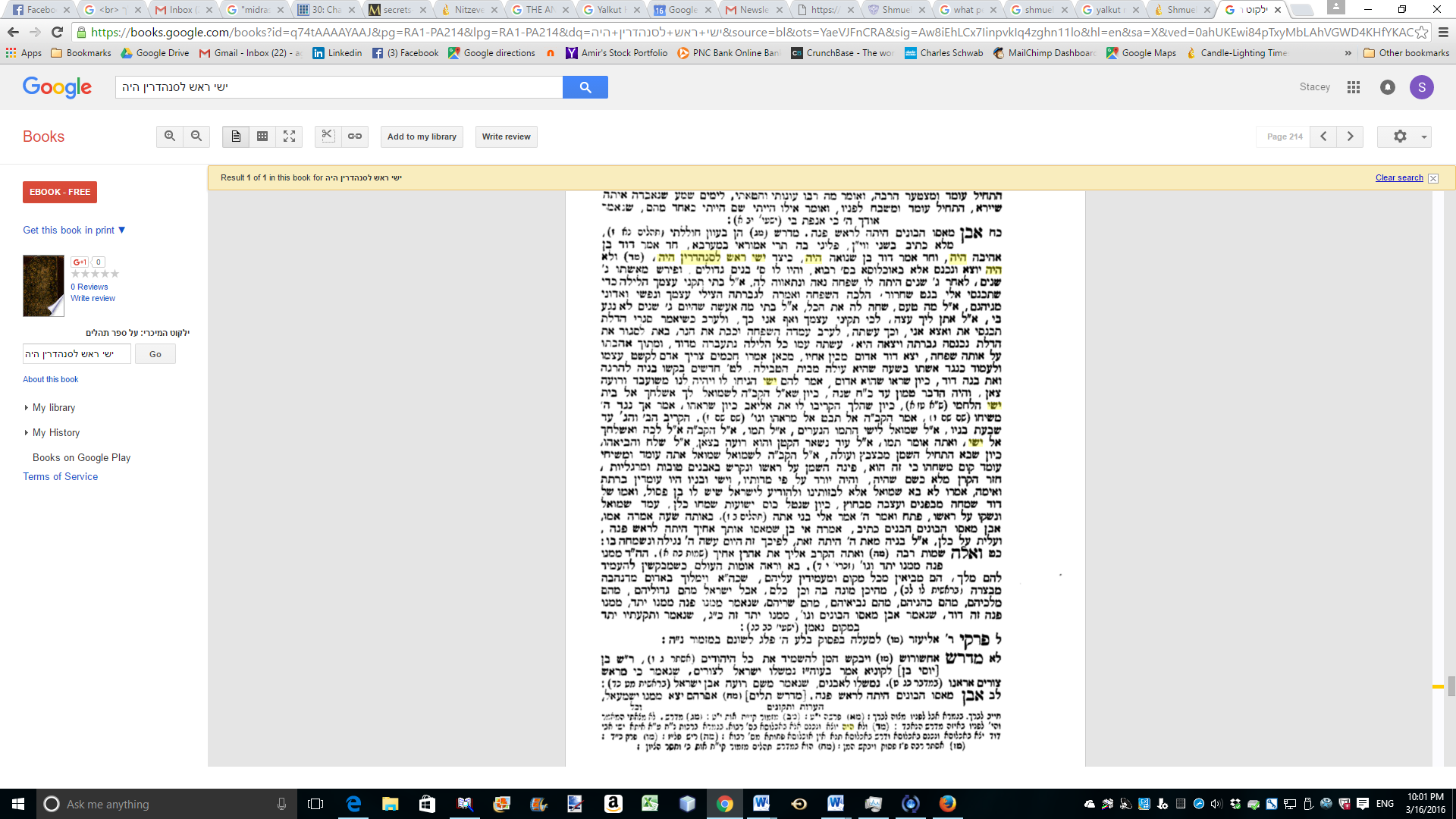 תהלים פרק קלט (א) לַ֭מְנַצֵּחַ לְדָוִ֣ד מִזְמ֑וֹר יְקֹוָ֥ק חֲ֝קַרְתַּ֗נִי וַתֵּדָֽע: (ב) אַתָּ֣ה יָ֭דַעְתָּ שִׁבְתִּ֣י וְקוּמִ֑י בַּ֥נְתָּה לְ֝רֵעִ֗י מֵרָחֽוֹק:1For the conductor. Of David, a song. O Lord, You have searched me out and You know.2You know my sitting and my rising; You understand how to attach me from afar.	תורת המנחה פרשת בשלח / דרשה כג [המתחיל בעמוד 223] הצער של דוד בבית אביו שמא תאמר שהיה בנחת ושלוה קודם לכן בבית אביו כדרך הבנים שהם יושבים על שולחן אביהם, בא וראה מה אמרו רז"ל על מאיסת אביו ואחיו בו וגרשוהו מעל שולחנם. אמרו שישי אחר שנולדו לו שבעה בנים ושתי בנות עמד ופירש מאשתו, ואחר שלש שנים משפירש מאשתו בא השטן ורקד לפניו ובקש להכשילו בעבירה, שכך דרכו של יצר הרע שהוא רודף אחר הצדיקים וכל משאו ומתנו בהם דכתיב ואליך תשוקתו, וכל כך הסיתו עד שחשקה נפשו בשפחתו ואמר לה הרי את בת חורין וקשטי עצמך ובואי ליני עמי הלילה. מה עשתה השפחה הלכה וספרה הדברים לגברתה ואמרה לה בואי והצילי נפשי ונפש בעלך מגיהנם ובואי והכנסי במקומי וליני עמו את. וכן עשתה הגברת בתחבולות הנשים והיה סבור שהיה בא על השפחה והוא היה בא על אשת חיקו, ובלילה ההוא נתעברה בדוד. וכשנודע וניכר העובר באו הבנים וספרו לאביהם שאמם מעוברת, אמר להם דעו בני כי זנתה אמכם והיא הרה לזנונים שכבר יש לי שלש שנים שפירשתי ממנה. אמרו הבנים אם כן נהרוג אותה, אמר להם אם תהרגו אותה תוציאו לעז עליכם הניחוה עד שתלד והולד שתלד נגדל אותו כמי שמגדל אסופי מן השוק ולכשיגדל יהיה עבד שלנו רועה בצאן. וכן עשו כשגדל דוד גרשוהו מעל שולחן אביהם ומאסוהו ותיעבוהו ובדד ישב מחוץ לאהלו מושבו וישב כך מרוחק ומאוס מהם שמונה ועשרים שנה. לסוף שמונה ועשרים שנה אמר הקדוש ברוך הוא לשמואל לך אשלחך אל ישי בית הלחמי כי ראיתי בבניו לי מלך (שמואל א טז א), וכל מקום שנאמר "לי" הוא לגדולה ולשם [עמוד 228] ולתפארת, והיו לי הלוים, כי לי בני ישראל, וכיהנו לי, שמן משחת קדש יהיה לי וגו', והרבה כיוצא בזה. וכשבא שמואל אל ישי והביא לפניו הבכור אמר לא בחר ה' בזה וכן גם את השני גם את השלישי גם כל השבעה אמר עליהם לא בחר ה' באלה, והיה יושב שמואל ומצפה להביא לפניו אחרים. וישי כשראה שהביא לפניו כל שבעה בניו ולא משח לאחד מהם הלך וישב לו רחוק ממנו ולא עלה על לבו דוד כלל. וכשראה אותו שמואל שהלך וישב לו אמר לו התמו הנערים וכי אין לך בן אחר זה אי אפשר שהרי ה' ית' אמר לי ראיתי בבניו לי מלך. מיד חשב ישי שמא אותו שנתעברה אשתי מזנונים הוא מתיחס על שמי ונקרא בני שכל המגדל יתום בתוך ביתו נקרא על שמו. השיב ישי ואמר עוד שאר הקטן (שם שם יא), ורמז בו היאך תעמוד מלך על ישראל מי שבא מן הערוה, ועל כן אמר "שאר" ולא אמר נשאר או נותר אלא שאר, מן שארה הנה זימה היא. אמר לו שמואל אעפ"כ תביאהו לי ואראהו, וזהו שאמר שלחה וקחנו כי לא נסוב עד בואו פה. מיד כשבא ועמד לפניו אמר הקדוש ברוך הוא לשמואל וכי משיחי עומד ואתה יושב, תקום מפניו, קום משחהו כי זה הוא. [עמוד 229] הה"ד אתה ידעת שבתי וקומי, אתה ידעת שבתי בדד בבושת ובחרפה גלוי מעל שולחן אבי כמו בדד ישב (ויקרא יג), ישבה בדד (איכה א), ישבו לארץ ידמו, יושב משומם (עזרא ט ד), ואמר אתה ידעת חרפתי ובשתי וכלימתי, וקומי שצוית לנביאך לעמוד ולקום מפני ואמרת לו קום משחהו, וזהו בנתה לרעי מרחוק, גלוי וידוע היה לפניך הרע שהייתי בו והרעה הגדולה שהריעו לי אחי ובית אבי. ד"א בנת לרעי מרחוק, ידעת היאך הייתי רועה נאמן על הצאן וגו' כמו שכתבנו במשה היה רועה (עמוד 178) והיינו דכתיב (שמואל ב ז ח) אני לקחתיך מן הנוה מאחר הצאן, וכתיב (תהלים עח עא) מאחר עלות הביאו. ד"א בנת לרעי מרחוק, ידעת רוע טבעי וזדון לבי דכתיב (שמואל א טז יב) והוא אדמוני, ואמרו רז"ל כשראה שמואל את דוד שהוא אדמוני נזדעזע כל גופו וחרד ופחד. והשם ית' בראו כך להיות אכזרי לנקום נקמת ה' מאויביו והיינו דכתיב מרחוק, בשביל רחקיך ביניתני וכוננתני לטבע זה. עוד אמרו בנת לרעי מרחוק, ידעת רוע טבעי שהוא מר ועם כל זה שמת לו גבול דכתיב מרחוק מר חוקי, כמו (משלי ח כז) בחוקו חוג, (איוב לח י) ואשבר עליו חוקי, והיינו דכתיב (שמואל שם) עם יפה עינים וטוב רואי, ולולא יפה עיניו וטוב ראייתו היה מכלה את כל העולם. וזהו שאמר לו אליאב אחיו (שמואל א יז כח) אני ידעתי את זדונך ואת רוע לבבך וגו', שלא היה אליאב מתבונן כי אם לאדמימותו ולמראה עיניו שפט, והשם ית' לבד הוא שהיה מבין תעלומות דוד וזהו שאמר בנת לרעי מרחוק. הנה כלל בפסוק הזה כל מוצאותיו ותולדותיו ומאורעותיו.ביוגרפיה - תורת המנחה Rabbi Jacob ben Rabbi Chananel Skili, a student of the Rashba and a prominent Torah scholar, lived in Spain in the 14th century. As reflected by his family name, his family apparently originated from Sicily. Rabbi Jacob moved to Eretz Yisrael; later relocating in present - day Iraq.Torat HaMincha contains 86 homiletic discourses on the Pentateuch and Jewish holidays. The work contains a collection of material from early medieval commentators. The discourses were first delivered on Shabbat afternoons after the afternoon prayer (mincha); hence, the title. שו"ת יביע אומר חלק י - אורח חיים סימן נה ומ"ש הרהמ"ח אודות בני תמורה והלא יעקב אבינו נתכוון לרחל בביאתו ללאה. הנה זוהי קושית המג"א (סי' רמ סק"ט) שכתב, בני תמורה ואפילו שתיהן נשיו, כגון שנתכוון לזו ונזדמנה לו האחרת (טור). וקשה שהלא יעקב אבינו נתכוון לרחל והוא בא על לאה וכו'. וכבר קדמו הראב"ד בספר בעלי הנפש (עמוד קלו) וז"ל: יש שואלים א"כ יש מהשבטים שהם בני תמורה, שהרי יעקב אבינו לרחל נתכוון ונזדמנה לו לאה. ויש לומר שעדיין לא ניתנה התורה ולא הוזהרו בדקדוקי מצות, א"נ אפשר שלא נתעברה באותו לילה. ולכאורה קשה לפי התירוץ הראשון שעדיין לא ניתנה תורה, כי מה יענה על ישי אבי דוד שנתכוון לשפחתו ונזדמנה לו אשתו, וכמו שאמרו חז"ל בילקוט המכירי (תהלים קיח. כא), ישי אבי דוד ראש הסנהדרין היה, ופירש מאשתו שלש שנים, שהיה חושש מאיסור לא יבא עמוני ומואבי בקהל ה', והוא בא מרות המואביה, היתה לו בביתו שפחה נאה, אמר לה, בתי התקיני עצמך כדי שתכנסי אלי הלילה, הלכה השפחה וסיפרה לגבירתה הכל, ונתנה עצה לאשת ישי לאמר, לכי ותקני את עצמך, ולערב כשיאמר אלי לסגור הדלת, אצא אני ותכנסי את, עשתה כך, ולאחר שכיבו הנר נכנסה אשתו ונזדווגה עמו ונתעברה בדוד. ע"ש. והא הויא בני תמורה. והתירוץ השני ג"כ שלאה לא נתעברה באותו לילה, לא אתי שפיר לגבי ישי, ועוד הרי אמרו ביבמות (עו א) שיעקב אבינו לא ראה קרי מימיו, שנאמר ראובן בכורי אתה כחי וראשית אוני, ופירשו התוס' שלאה נתעברה מביאה ראשונה ע"י שמיעכה באצבע. וכ"כ רש"י (בפרשת ויחי), שראובן בא מטיפה ראשונה של יעקב אבינו. ע"ש. ושו"ר בספר יבא הלוי (דף כג סע"א) שהקשה כן על תירוץ הראב"ד. וע"ש. והנה הראב"ד שם סיים, אלא דאי קשיא הא קשיא, שמאחר שהוא שוגג, למה נאמר ע"ז וברותי מכם המורדים והפושעים בי. אלא מחוורתא דמיירי שנתכוון לערוה ונזדמנה לו אחרת. ע"ש. אולם הרא"ש והר"ן (נדרים כ ב) כתבו שאפילו שתיהן נשיו. וכן העיר מרן החיד"א בברכי יוסף (סי' רמ סק"ד), וכן העיר ממעשה דדוד. וכתב שמצא בקובץ ישן כת"י מרבוותא קמאי, שהכל תלוי באשה, שכיון שדעתה היתה על בעלה וכל רעיוניה בו, שפיר דמי. ע"ש.מהרש"א חידושי אגדות מסכת פסחים דף קיט עמוד א אודך כי עניתני אמר דוד כו' נראה לפרש אודך כי עניתני גו' במלחמה עם גלית הפלשתי ולפי שע"י זה אמר שאול בן מי זה הנער שראה בו טכסיסי מלכות ודואג השיב על זה עד שאתה שואל אם הוא ראוי למלכות שאל אם ראוי הוא לבוא בקהל כמפורש כל זה במסכת יבמות ע"כ אמר ישי אבן מאסו הבונים שהם דואג וסייעתו שהיו ת"ח שנקראו בונים שהיו מואסים בו שאיני ראוי לבא בקהל והיה לראש פנה מב"ד של שמואל שהותר לבוא בקהל ונעשה ראש פנה ומלך על ידו ואמר מאת ה' גו' אמרו אחיו שמתחלה גערו בו מלילך במלחמה על גלית כמפורש בקרא ואחר שראו שהצליח אמרו מאת ה' גו' נפלאת גו' שיהרוג דוד הפלשתי שכל ישראל יראו מפניו ואמר זה היום עשה ה' גו' אמר שמואל על אותו יום שבא שמואל ע"פ הקדוש ברוך הוא למשוח את דוד ועל זה אמר בשעת משחו דאז אנא ה' הושיעה גו' אמרו אחיו והצליחה אמר דוד כמ"ש וימשח אותו בקרב אחיו ותצלח רוח ה' אל דוד ואמר ברוך הבא גו' אמר ישי כדכתיב בענין ויחרדו זקני העיר לקראתו ואמר שלום בואך דהל"ל ויאמרו שלום גו' אבל אמר ויאמר בל יחיד על ישי שהוא עיקר הזקנים ואמר שלום בואך דהיינו שאמר כאן שהוא אמר ברוך הבא וברכנוכם מבית ה' אמר שמואל בתחלת ביאתו לשם שהיה מסתפק באיזה מאחיו בחר ה' אמר לכולן ברכנוכם מבית ה' גו' ואל ה' ויאר לנו גו' אמרו כולן אחר שהאיר הקדוש ברוך הוא לשמואל מי הוא מבניו שנבחר למשוח אמרו כולן אל ה' ויאר גו' אסרו חג בעבותים אמר שמואל כמ"ש בענין התקדשו אתי בזבח גו' אלי אתה ואודך אמר דוד בסוף סעודה על שבחר בו הקדוש ברוך הוא יותר מאחיו ולו נאה לברך ברכת המזון כדלקמן בסעודה דלעתיד דלאחר שאוכלין ושותין כו' אומר דוד לי נאה לברך וכו' וע"ז וארוממך אמרו כולם דהיינו שאומרים ברכת הזימון כדאמר בפ"ג שאכלו מנין לברכת הזימון שנא' גדלו לה' אתי ונרוממה שמו יחדו גו':דף על הדף בבא בתרא דף צא עמוד א בגמ': אמר רב חנן בר רבא אמר רב, אמיה דאברהם אמתלאי בת כרנבו. אמיה דהמן אמתלאי בת עורבתי. אמיה דדוד נצבת בת עדאל - שמה. אמיה דשמשון צללפונית ואחתיה נשיין למאי נפקא מינה לתשובת המינים.וכתב רבינו המהרש"ל זצ"ל בחכמת שלמה כאן:הצללפנית היא אמו של שמשון וכו', והוא טוב מפני רוח רעה, מצאתי, עכ"ל.ובמבוא לספר האשכול שכתב ר"ש אלבק ז"ל (בפרק ב') הוא כותב בשם הרב דקדוקי סופרים וז"ל; גם היה בידי מעקד ספרי הממשלה פירוש כתב יד למסכת בבא בתרא מהרב רבינו אברהם ב"ר יצחק מנרבונא בעל ספר האשכול וכו', ובדף צ"א עמוד א' כתב, אני הכותב ראיתי בספרי המרכבה דאית בהו קבלה (נ"א קיבלא, ופירושו לחש), וכך מצאתי, לחֵן לפני שלטון, אמור שבע עשרה פעמים אמתלאי בת כרנבו. לכבוש את השונא, אמור שבע עשרה פעמים אמו של המן אמתלאי בת עורבתי. לנצח במלחמה, אמור אמיה דשמשון צללפונית ואחתיה נשיק. אם תרצה שישמע המקום תפלתך, אמור אמו של דוד נצבת בת עדאל. עשה למען שמך, עשה למען ימנך, עשה למען מקדשך, עשה למען משיח צדקך, עשה למענך ולא למעני, שבע עשרה פעמים, עכ"ל הר"ר אברהם אב"ד שהעתיק מספרי המרכבה.תורה תמימה שמות פרק כא האשה וילדיה - ר' טרפון אומר, יכולים ממזרים ליטהר, כיצד ממזר שנשא שפחה הולד עבד, שחררו נמצא הבן בן חורין, מאי טעמא, דכתיב האשה וילדיה תהיה לאדוניה [שם ס"ט א']:ברכי יוסף אורח חיים סימן רמ ואחרי כתבי זה ימים רבים בא לידי יד כהה קובץ ישן נושן כתיבת יד על קלף ובו פסקי הלכות מרבוואתא קמאי ומצאתי שם שכתב וז"ל, צריך לכל איש להזהיר לאשתו להיות' זריזה ולשמור עצמה מאד, כי הכל מוטל על האשה לשמור ולעשות כפלים יותר מהאיש, כי ארז"ל (ב"ב יז א) ד' מתו בעטיו של נחש בנימין ישי וכלאב, והנה אמר דוד המע"ה (תהלים נא, ז) הן בעון חוללתי, וכו' ודרז"ל כי אשת ישי שמה הצללפונית, וישי היה שונא אותה, והי"ל לישי פלגש, פעם אחת באה אשתו של ישי במקום הפלגש בלא ידיעת ישי ובאותו הלילה נתעברה וילדה ממנו דוד, ודאי דעת הצללפונית היתה על בעלה וכל רעיוניה. ומחשבת ישי לא היתה עליה כלל, כי היה סבור לבא על פלגשו. וכו' וכן ראיה מיעקב אבינו דכתיב ויהי בבקר והנה היא לאה. הרי שכל הלילה היה סבור יעקב להיות עם רחל. וכן ראיה מיהודה ותמר שלא היה יודע מי היא והיא יודעת שחמיה הוא, ויצאו ממנה בנים צדיקים, עכ"לה. ומ"ש דהצללפונית היתה אשת ישי אמו של דוד המע"ה, הנה בש"ס בתרא דף צ"א אמרו דצללפונית אמיה דשמשון, ואמיה דדוד נצבת בת עדאל.פרקי דרבי אליעזר (היגר) - "חורב" פרק כז שנ' והנה אימה חשכה גדולה נופלת עליו, אימה זו מלכות אדום שנ' דחילא ואימתני ותקיפא, חשכה זו מלכות יון שהחשיכה עיניהם של ישראל מכל מצות התורה, גדולה זו מלכות פרס ומדי שגדלה למכור את ישראל חנם, נופלת זו מלכות בבל שנפלה בידם ישראל, עליו אלו ישמעאלים שעליהם בן דוד יצמח, שנ' אויביו אלביש בושת,לך לך- הגר איום וגאולה"שיחה לשבת לך לך". מהו תפקידה של הגר ומה היה קורה אילו הייתה ממלאת אותו כראוי? ביאור נפלא על פי מדרש שמביא הרמ"ע מפאנו מתוך "שיחה של הרב ברוך רוזנבלום לפרשת לך לך"...הגר איום וגאולהמספר הרמ"ע מפאנו, שלהגר היה תפקיד, היא הייתה צריכה לכופף את עצמה בפני שרה ולהיות שפחת שרה.אם היא הייתה מכופפת את עצמה בפני שרה, היא הייתה יולדת בן שנקרא ישמעאל או שם אחר, אבל מי שהיה נותן את השם זה לא היה מלאך, מי שהיה נותן את השם הם שרה ואברהם. והילד הזה היה הופך להיות חלק מעם ישראל.הגר הקלה בכבודה של שרה – {טז, ד} "וַתֵּקַל גְּבִרְתָּהּ בְּעֵינֶֽיהָ". היא לא מוכנה להיות שפחה, היא רוצה להיות גבירה!היא נהיתה גבירה והפסידה את תפקידה. ישמעאל נולד והיא קוראת לו את השם. ישמעאל הזה יענה אותנו, הוא יעשה לנו צרות עד שיבוא לציון גואל. אומר הרמ"ע מפאנו - הגר חשבה שהיא תוכל לברוח. אבל אין לברוח מהקב"ה! התפקיד של הגר הוא אחד - להביא את עם ישראל לגאולה. או שתהיה שפחה וכך ייוולד הבן של אברהם אבינו והוא יביא את הגאולה. ואם היא לא תרצה, אז הקב"ה ימצא את הדרך. הרב רוזנבלום מביא מדרש וכך הוא אומר:כתוב במדרש סיפור. אמנם הוא לא מופיע בילקוט שמעוני ולא במדרש שוחר טוב, אבל הוא מצא אותו בילקוט המכירי על תהילים (מזמור קי"ח): "אֶבֶן מָאֲסוּ הַבּוֹנִים הָיְתָה לְרֹאשׁ פִּנָּה". נקדים הקדמה לדברי המדרש:הגמרא (מסכת ב"ב יז, א) מונה את ישי אבי דוד, אחד מתוך ארבעה אנשים שמתו בעטיו של נחש. אומרת הגמרא במסכת בבא בתרא יז:תנו רבנן ארבעה מתו בעטיו של נחש ואלו הן בנימין בן יעקב ועמרם אבי משה וישי אבי דוד וכלאב בן דוד וכולהו גמרא לבר מישי אבי דוד דמפרש ביה קרא דכתיב {שמואל ב יז-כה} ואת עמשא שם אבשלום תחת יואב על הצבא ועמשא בן איש ושמו יתרא הישראלי אשר בא אל אביגיל בת נחש אחות צרויה אם יואב וכי בת נחש היא והלא בת ישי היא דכתיב {דברי הימים א ב-טז} ואחיותיהם צרויה ואביגיל אלא בת מי שמת בעטיו של נחש. ישי אבי דוד הוא היחיד שכתוב עליו במפורש בפסוק, הכל מודים ישי אבי דוד מת בעטיו של נחש. ישי אבי דוד מת ללא חטא, לא היה לו שום עוון!(אני מקדים את ההקדמה הזאת, כי הקדמנו כבר בתחילת ספר בראשית - אם ראשונים כמלאכים אנו בני אדם, אם ראשונים כבני אדם אנו כחמורים. הולכים לדבר פה על אנשים שאין לנו השגה בהם). מספר המדרש ילקוט המכירי, חלק ב, עמוד 214: "אבן מאסו הבונים היתה לראש פינה". פליגי בה תרי אמוראי במערבא, חד אמר דוד בן אהובה היה, וחד אמר דוד בן שנואה היה, כיצד ישי ראש לסנהדרין היה ולא היה יוצא ונכנס אלא באוכלוסא בס' רבוא, והיו לו ס' בנים גדולים מאמו של דוד, היו לו שבעה, ופירש מאשתו ג' שנים חי בפרישות עצומה שלש שנים. לאחר ג' שנים חזר לביתו היתה לו שפחה כנראה כנענית נאה ונתאווה לה אמר לה, שהוא רוצה להינשא לה. אבל הוא לא יכל להינשא לשפחה כנענית כך, הוא צריך קודם לשחרר אותה, אמר לה בתי, תקני עצמך הלילה כדי שתכנסי אלי בגט שחרור ואז הוא  יקדש אותה, הלכה השפחה ובמקום להינשא לו ואמרה לגברתה נצבת בת עדאל, שהיתה אשתו של ישי אבי דוד הצילי עצמך ונפשי ואדוני מגיהנם, אמר לה מה טעם, שחה לה את הכל בעלך, ראש הסנהדרין, הציע לי נישואין, אמרה לה מה?! הציע לך נישואין?!, בתי מה אעשה שהיום ג' שנים לא נגע בי, אמרה לה השפחה אתן ליך עצה, לכי תקיני עצמך ואף אני כך, ולערב כשנשוב מהחתונה כשיאמר סגירי הדלת תכנסי את ואצא אני, וכך עשתה, לערב עמדה השפחה וכבתה את הנר, באת לסגור את הדלת נכנסה גברתה ויצאה היא, עשתה עמו כל הלילה נתעברה מדוד, ומתוך אהבתו על אותה שפחה יצא דוד אדום מבין אחיו... מבחינתו של ישי, הוא פרוש מאשתו. אם הוא פרוש מאשתו, אז איך היא התעברה ?! כנראה שלא ע"י בעלה, אם ככה, הילד הזה ממזר. לט' חדשים בקשו בניה להרגה ואת בנה דוד, כיון שראו שהוא אדום, אמר להם ישי הניחו לו ויהיה לנו משועבד ורועה צאן, והיה הדבר טמון עד כ"ח שנה. כיון שא"ל הקב"ה לשמואל , לֵךְ אֶשְׁלָחֲךָ אֶל יִשַׁי בֵּית הַלַּחְמִי {שמואל א'. טז, א}, 28 שנים דוד המלך גודל בשדה, אף אחד לא מכיר בו, הוא גדל עם הצאן, לבד... מוּזָר הָיִיתִי לְאֶחָי וְנָכְרִי לִבְנֵי אִמִּֽי - אף אחד לא רוצה להתקרב אליו. כיון שהלך הוא מגיע לבית ישי הלחמי ואומר לו - הקב"ה שלח אותי למשוך את הבן שלך למלך הקריבו לו את אליאב  שהיה הבכור כיון שראהו, אמר אַךְ נֶגֶד ה' מְשִׁיחוֹ {שם, ו}. אמר הקב"ה לשמואל אַל-תַּבֵּט אֶל-מַרְאֵהוּ וְאֶל-גְּבֹהַּ קוֹמָתוֹ כִּי מְאַסְתִּיהוּ כִּי לֹא אֲשֶׁר יִרְאֶה הָאָדָם כִּי הָֽאָדָם יִרְאֶה לַעֵינַיִם וה' יִרְאֶה לַלֵּבָֽב {שם, ז} אתה רואה חיצונית ואני רואה פנימית, אני רואה את הלב - הוא לא יהיה המלך! הקריב הב' והג' עד שבעת בניו, א"ל שמואל לישי התמו הנערים ? א"ל תמו אין ילדים יותר.  א"ל שמואל לישי הקב"ה א"ל לכה ואשלחך אל ישי, ואתה אומר תמו הקב"ה אומר שיש עוד ילדים, ואתה אומר לי שתמו ?! א"ל ישי עוד נשאר הקטן והוא רועה בצאן אהה כן, יש עוד ילד קטן, אבל עזוב, הוא כל היום נמצא עם הצאן, מה לו ולמלך . א"ל שמואל שלח והביאהו לך בבקשה ותביא אותו. כיון שבא דוד אל החדר התחיל השמן מבצבץ ועולה. א"ל הקב"ה לשמואל, שמואל אתה עומד ומשיחי עומד, קום משחהו כי זה הוא. פינה השמן על ראשו ונקרש באבנים טובות ומרגליות . חזר הקרן מלא כשם שהיה , והיה יורד על פי מדותיו, וישי ובניו היו עומדין ברתת ואימה, אמרו לא בא שמואל אלא לבזותינו, ולהודיע לישראל שיש לו בן פסול כל המטרה שלו להכפיש אותנו, להוציא החוצה שיש לנו בבית בן ממזר , ואמו של דוד שמחה מבפנים ועצבה מבחוץ. כיון שנטל כוס ישועות שמחו כלן . עמד שמואל ונשקו על ראשו, פתח ואמר {תהילים ב, ז} ה' אָמַר אֵלַי בְּנִי אַתָּה אֲנִי הַיּוֹם יְלִדְתִּיךָ. באותה שעה אמרה אמו אבן מאסו הבונים. הבנים כתיב, אמרה אי בן שמאסו אותך אחיך היתה לראש פנה. אתה נעשית לראש. ועלית על כלן . א"ל בניה מאת ה' היתה זאת, לפיכך זה היום עשה ה' נגילה ונשמחה בו.
עד כאן דברי המדרש. הרמ"ע מפאנו לא מביא את המדרש, הוא רק כותב 'ואיתא במדרש' וכו'. הוא מבין שמי שקורא את ספר הגלגולים, כבר עבר את המדרשים... אומר הרמ"ע מפאנו תירוץ פשוט מאוד - אתה יודע מי הייתה השפחה של נצבת בת עדאל? הגר! בא ישי אבי דוד, ואומר לה "אני רוצה להתחתן איתך". במקום להסכים להתחתן עם ישי אבי דוד, ולחיות עם אדם שאין לו שום חטא, חוץ מחטאו של נחש... עכשיו היא לא וַתֵּקַל גְּבִרְתָּהּ בְּעֵינֶֽיהָ. אצל שרה אמנו היא הייתה וַתֵּקַל גְּבִרְתָּהּ בְּעֵינֶֽיהָ. מה היא עושה אצל נצבת בת עדאל?!היא הולכת ומספרת לה. "כי אני שפחה ואת גבירה ואני כפופה אליך! אני מספרת לך כל מה שנוגע אלי!"נכנסת נצבת בת עדאל במקומה ונולד דוד המלך.יוצא איפה, שבעקבות הגר נולד ישמעאל, ובעקבות הגר נולד המשיח! לשניהם אחראית הגר!אומר לנו הפרקי דרבי אליעזר – עליו. אלו בני ישמעאל שעליהם בן דוד יצמח.איך בן דוד יצמח?אותה אישה שהביאה את ישמעאל, היא גם האישה שדאגה לבואו של משיח.ויהי רצון שנזכה לזה בקרוב, במהרה בימינו אמן ואמן!!!1And these are the ordinances that you shall set before them. 2Should you buy a Hebrew slave, he shall work [for] six years, and in the seventh [year], he shall go out to freedom without charge. 3If he comes [in] alone, he shall go out alone; if he is a married man, his wife shall go out with him. 4If his master gives him a wife, and she bears him sons or daughters, the woman and her children shall belong to her master, and he shall go out alone.5But if the slave says, "I love my master, my wife, and my children. I will not go free," 6his master shall bring him to the judges, and he shall bring him to the door or to the doorpost, and his master shall bore his ear with an awl, and he shall serve him forever.שמות פרק כא (א) וְאֵ֙לֶּה֙ הַמִּשְׁפָּטִ֔ים אֲשֶׁ֥ר תָּשִׂ֖ים לִפְנֵיהֶֽם:(ב) כִּ֤י תִקְנֶה֙ עֶ֣בֶד עִבְרִ֔י שֵׁ֥שׁ שָׁנִ֖ים יַעֲבֹ֑ד וּבַ֨שְּׁבִעִ֔ת יֵצֵ֥א לַֽחָפְשִׁ֖י חִנָּֽם:(ג) אִם־בְּגַפּ֥וֹ יָבֹ֖א בְּגַפּ֣וֹ יֵצֵ֑א אִם־בַּ֤עַל אִשָּׁה֙ ה֔וּא וְיָצְאָ֥ה אִשְׁתּ֖וֹ עִמּֽוֹ:(ד) אִם־אֲדֹנָיו֙ יִתֶּן־ל֣וֹ אִשָּׁ֔ה וְיָלְדָה־ל֥וֹ בָנִ֖ים א֣וֹ בָנ֑וֹת הָאִשָּׁ֣ה וִילָדֶ֗יהָ תִּהְיֶה֙ לַֽאדֹנֶ֔יהָ וְה֖וּא יֵצֵ֥א בְגַפּֽוֹ:(ה) וְאִם־אָמֹ֤ר יֹאמַר֙ הָעֶ֔בֶד אָהַ֙בְתִּי֙ אֶת־אֲדֹנִ֔י אֶת־אִשְׁתִּ֖י וְאֶת־בָּנָ֑י לֹ֥א אֵצֵ֖א חָפְשִֽׁי:(ו) וְהִגִּישׁ֤וֹ אֲדֹנָיו֙ אֶל־הָ֣אֱלֹהִ֔ים וְהִגִּישׁוֹ֙ אֶל־הַדֶּ֔לֶת א֖וֹ אֶל־הַמְּזוּזָ֑ה וְרָצַ֨ע אֲדֹנָ֤יו אֶת־אָזְנוֹ֙ בַּמַּרְצֵ֔עַ וַעֲבָד֖וֹ לְעֹלָֽם: ס 11And Samuel said to Jesse, "Are these all the young men?" And he said, "The youngest still remains, and behold, he is tending the sheep." And Samuel said to Jesse, "Send and bring him, for we shall not sit down until he comes here." 12And he sent and brought him, and he was ruddy, with beautiful eyes, and handsome appearance. And the Lord said, "Arise, anoint him, for this is he." 13And Samuel took the horn of oil and anointed him in the midst of his brothers. And a spirit of the Lord passed over David from that day forth, and Samuel arose and went to Ramah. 14And the spirit of the Lord departed from Saul, and an evil spirit from the Lord frightened him. 15And Saul's servants said to him, "Behold now, an evil spirit of God is frightening you16Let our lord say (your servants are before you), 'Let them seek a man who knows how to play on the harp'; and it will be, that when the evil spirit of God is upon you, he will play with his hand, and it will be good for you."שמואל א פרק טז (יא) וַיֹּאמֶר שְׁמוּאֵל אֶל־יִשַׁי הֲתַמּוּ הַנְּעָרִים וַיֹּאמֶר עוֹד שָׁאַר הַקָּטָן וְהִנֵּה רֹעֶה בַּצֹּאן וַיֹּאמֶר שְׁמוּאֵל אֶל־יִשַׁי שִׁלְחָה וְקָחֶנּוּ כִּי לֹא־נָסֹב עַד־בֹּאוֹ פֹה: (יב) וַיִּשְׁלַח וַיְבִיאֵהוּ וְהוּא אַדְמוֹנִי עִם־יְפֵה עֵינַיִם וְטוֹב רֹאִי פ וַיֹּאמֶר יְקֹוָק קוּם מְשָׁחֵהוּ כִּי־זֶה הוּא: (יג) וַיִּקַּח שְׁמוּאֵל אֶת־קֶרֶן הַשֶּׁמֶן וַיִּמְשַׁח אֹתוֹ בְּקֶרֶב אֶחָיו וַתִּצְלַח רוּחַ־יְקֹוָק אֶל־דָּוִד מֵהַיּוֹם הַהוּא וָמָעְלָה וַיָּקָם שְׁמוּאֵל וַיֵּלֶךְ הָרָמָתָה: ס (יד) וְרוּחַ יְקֹוָק סָרָה מֵעִם שָׁאוּל וּבִעֲתַתּוּ רוּחַ־רָעָה מֵאֵת יְקֹוָק: (טו) וַיֹּאמְרוּ עַבְדֵי־שָׁאוּל אֵלָיו הִנֵּה־נָא רוּחַ־אֱלֹהִים רָעָה מְבַעִתֶּךָ: (טז) יֹאמַר־נָא אֲדֹנֵנוּ עֲבָדֶיךָ לְפָנֶיךָ יְבַקְשׁוּ אִישׁ יֹדֵעַ מְנַגֵּן בַּכִּנּוֹר וְהָיָה בִּהְיוֹת עָלֶיךָ רוּחַ־אֱלֹהִים רָעָה וְנִגֵּן בְּיָדוֹ וְטוֹב לָךְ: פ21I shall thank You because You answered me, and You were my salvation. 22The stone that the builders rejected became a cornerstone. 23This was from the Lord; it is wondrous in our eyes. 24This is the day that the Lord made; we shall exult and rejoice thereon. 25Please, O Lord, save now! Please, O Lord, make prosperous now! 26Blessed be he who has come in the name of the Lord; we have blessed you in the name of the Lord. 27The Lord is God, and He gave us light. Bind the sacrifice with ropes until [it is brought to] the corners of the altar. 28You are my God and I shall thank You; the God of my father, and I shall exalt You. 29Give thanks to the Lord because He is good, for His kindness is eternal.תהלים פרק קיח, כא-כט (כא) אוֹדְךָ כִּי עֲנִיתָנִי וַתְּהִי־לִי לִישׁוּעָה: (כב) אֶבֶן מָאֲסוּ הַבּוֹנִים הָיְתָה לְרֹאשׁ פִּנָּה: (כג) מֵאֵת יְקֹוָק הָיְתָה זֹּאת הִיא נִפְלָאת בְּעֵינֵינוּ: (כד) זֶה־הַיּוֹם עָשָׂה יְקֹוָק נָגִילָה וְנִשְׂמְחָה בוֹ: (כה) אָנָּא יְקֹוָק הוֹשִׁיעָה נָּא אָנָּא יְקֹוָק הַצְלִיחָה נָּא: (כו) בָּרוּךְ הַבָּא בְּשֵׁם יְקֹוָק בֵּרַכְנוּכֶם מִבֵּית יְקֹוָק: (כז) אֵל יְקֹוָק וַיָּאֶר לָנוּ אִסְרוּ־חַג בַּעֲבֹתִים עַד־קַרְנוֹת הַמִּזְבֵּחַ: (כח) אֵלִי אַתָּה וְאוֹדֶךָּ אֱלֹהַי אֲרוֹמְמֶךָּ: (כט) הוֹדוּ לַיקֹוָק כִּי־טוֹב כִּי לְעוֹלָם חַסְדּוֹ: 